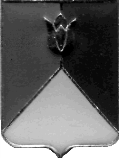 СОБРАНИЕ ДЕПУТАТОВ КУНАШАКСКОГО МУНИЦИПАЛЬНОГО РАЙОНА ЧЕЛЯБИНСКОЙ ОБЛАСТИРЕШЕНИЕ3 заседаниеот «26» марта 2024  г. № 17 Об утверждении Положения о почетном звании «Почетный гражданин Кунашакского  муниципального района»  Руководствуясь Федеральным законом от 06.10.2003 года № 131-ФЗ «Об общих принципах организации местного самоуправления в Российской Федерации», на основании Устава Кунашакского муниципального района, Собрание депутатов Кунашакского муниципального районаРЕШАЕТ:1. Утвердить Положение о почетном звании «Почетный гражданин Кунашакского муниципального района» согласно приложению.2. Признать утратившим силу решение Собрания депутатов Кунашакского муниципального района от 18.02.2016 г. №10 «Об утверждении Положения о звании «Почетный гражданин Кунашакского муниципального района».3. Настоящее Решение вступает в силу со дня его официального опубликования.Председатель Собрания депутатов                                                                          Н.В. Гусева                                               					       	          Приложение          к решению Собрания  депутатовКунашакского муниципального  районаот «26» марта 2024  г. № 17ПОЛОЖЕНИЕО ПОЧЕТНОМ ЗВАНИИ «ПОЧЕТНЫЙ ГРАЖДАНИН КУНАШАКСКОГО МУНИЦИПАЛЬНОГО РАЙОНА»1. Общие положения1.Настоящее положение регулирует статус, основания и порядок присвоения  почетного звания «Почетный гражданин Кунашакского муниципального района», оказания дополнительных мер социальной поддержки граждан, которым присвоено почетное звание.2.Почетное звание «Почетный гражданин Кунашакского муниципального района» присваивается лицам, как проживающим на территории района, так и за его пределами имеющие перед Кунашакским муниципальным районом выдающиеся заслуги и внесшие значительный вклад в социально-экономическое, культурное развитие Кунашакского муниципального района.           3.Основанием присвоения почетного звания является:1) выдающиеся заслуги гражданина в сфере образования, культуры, спорта, получившие широкое признание в районе и за его пределами;2) выдающиеся заслуги гражданина в сфере производственного и социально-экономического развития района, обеспечения общественной безопасности, предотвращения и ликвидации последствий чрезвычайных ситуации природного и техногенного характера, охраны окружающей среды, обеспечения экологической безопасности;3) долговременная и устойчивая известность гражданина среди жителей района в связи с осуществлением эффективной благотворительной деятельности;4) авторитет у жителей района, обретенный длительной и активной государственной. политической, общественной деятельностью с выдающимися результатами для Кунашакского муниципального района;5)совершение мужественного поступка на благо района и его жителей.	4.Почетное звание «Почетный гражданин Кунашакского муниципального района» отзывается в случаях предусмотренных законодательством РФ.	5.Почетное звание «Почетный гражданин Кунашакского муниципального района» не может быть присвоено повторно одному и тому же лицу, не может быть присвоено посмертно, не может быть присвоено лицу, замещающему муниципальную должность в органах местного самоуправления.6. Почетное звание присваивается ежегодно одному гражданину, в юбилейный год района двум гражданам.2. Рассмотрение ходатайства  на присвоение почетного звания7. Присвоение почетного звания производится один раз в год, в канун годовщины образования района.   Почетное звание «Почетный гражданин Кунашакского муниципального района» присваивается Решением Собрания депутатов Кунашакского муниципального района по ходатайству коллектива предприятий, учреждений, организаций любых форм собственности. Ходатайство о присвоении почетного звания «Почетный гражданин Кунашакского муниципального района» представляются в письменной форме и должны содержать биографические сведения о претенденте и краткое описание его достижений и заслуг (Приложение 1). К ходатайству прилагается копия паспорта гражданина. 8.Ходатайство направляются в комиссию по рассмотрению материалов о присвоении почетного звания «Почетный гражданин Кунашакского муниципального района» при администрации Кунашакского муниципального района в срок до  15 мая текущего года.  	9.Состав комиссии определяется распоряжением главы Кунашакского муниципального района. Работой комиссии руководит председатель комиссии, а при его отсутствии – заместитель председателя комиссии. После окончания приема ходатайств комиссия рассматривает материалы на всех кандидатов по процедуре, определяемой самой комиссией на основании представленных документов оценивает заслуги гражданина и вклад в развитие района. 10.По результатам рассмотрения ходатайств, комиссия большинством голосов от утвержденного состава, принимает  решение:1)рекомендовать Главе района направить в Собрание депутатов представление и материалы о присвоении почетного звания «Почетный гражданин Кунашакского муниципального района»;2)  отклонить ходатайства о присвоении почетного звания «Почетный гражданин Кунашакского муниципального района». Решение комиссии оформляется протоколом заседания комиссии.11. Комиссия в срок до 1 июня текущего года направляет Главе района наградной лист соискателя  почетного звания «Почетный гражданин Кунашакского муниципального района» (Приложение 2).12. Глава Кунашакского муниципального района направляет  в Собрание депутатов Кунашакского муниципального района представление (Приложение 3) вместе с ходатайством и наградным листом.3. Оформление решения о присвоении почетного звания13. Решение о присвоении  почетного звания «Почетный гражданин Кунашакского муниципального района» принимается Собранием депутатов Кунашакского муниципального района. Решение принимается открытым голосованием большинством голосов от установленной численности депутатов Собрания депутатов Кунашакского муниципального района.Решение Собрания депутатов Кунашакского муниципального района о присвоении Почетного звания «Почетный гражданин Кунашакского муниципального района» подлежит обязательному опубликованию в газете «Знамя труда» и размещению  на официальном сайте органов местного самоуправления Кунашакского муниципального района в сети Интернет.14. Лицам, удостоенным звания «Почетный гражданин Кунашакского муниципального района», вручается  удостоверение, знак отличия (медаль) «Почетный гражданин Кунашакского муниципального района», приветственный адрес, лента с надписью «Почетный гражданин Кунашакского муниципального района».15. Награждение проходит в торжественной обстановке в день образования Кунашакского муниципального района (20 августа). Имена почетных граждан заносятся в книгу «Почетный гражданин Кунашакского муниципального района» (Приложение 4) в хронологическом порядке и специальный стенд.16. Учет  почетных граждан и ведение книги «Почетный гражданин Кунашакского муниципального района» возлагается на заместителя главы района по социальным вопросам.4.  Права лиц, удостоенных почетного звания «Почетный гражданин Кунашакского муниципального района»17. Лица, удостоенные почетного звания «Почетный гражданин Кунашакского  муниципального района» имеют право:1) публично пользоваться почетным званием «Почетный гражданин  Кунашакского муниципального района»;2) участвовать в обсуждении вопросов, имеющих общественную значимость для Кунашакского муниципального района.3) лица, удостоенные почетного звания «Почетный гражданин Кунашакского муниципального района», имеют право присутствовать в качестве почетных гостей на торжественных заседаниях и иных торжественных мероприятиях, проводимых органами местного самоуправления  района.4) лица, удостоенные почетного звания «Почетный гражданин Кунашакского муниципального района», имеют право пользоваться особым знаком отличия (медалью).5) лицам, удостоенным почетного звания «Почетный гражданин Кунашакского муниципального района», выплачивается единовременное денежное пособие в размере 5 000 (пять тысяч) рублей ежегодно ко Дню образования Кунашакского муниципального района».5. Описание знака отличия к почетному званию «Почетный гражданин Кунашакского муниципального района»,  удостоверения к нему,  ленты18. Знак отличия к почетному званию «Почетный гражданин Кунашакского муниципального района» представляет собой медаль. Медаль имеет форму круга диаметром 32 мм из латуни. На лицевой стороне медали – по окружности вдоль верхнего края надпись рельефными буквами: Челябинская область. В центре надпись рельефными буквами – ПОЧЕТНЫЙ ГРАЖДАНИН, под надписью рельефное изображение лавровых ветвей. В нижней части по окружности вдоль нижнего края надпись рельефными буквами: Кунашакский муниципальный район. На оборотной стороне медали – рельефное изображение герба Челябинской области. Медаль при помощи ушка и кольца соединяется с пятиугольной колодкой, обтянутой шелковой, муаровой лентой зеленого цвета, синими полосками вдоль краев и желтой полоской по середине. Ширина ленты - 24 мм, ширина полосок 3 мм.На оборотной стороне колодки расположена булавка для крепления Знака  отличия к одежде.19. Удостоверение к почетному званию «Почетный гражданин Кунашакского муниципального района» подписывается главой Кунашакского муниципального района. 20. Лента к почетному званию «Почетный гражданин Кунашакского муниципального района»  изготавливается  из атласной ткани бордового цвета размером 1900*900мм, на которую наносится надпись «Почетный гражданин».6. Финансирование расходов на обеспечение прав и социальных гарантий лиц, удостоенных почетного звания «Почетный гражданин Кунашакского муниципального района»21. Финансирование расходов на обеспечение прав и социальных гарантий лиц, удостоенных почетного звания «Почетный гражданин Кунашакского муниципального района», осуществляется за счет средств  бюджета района.